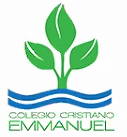      Guía de trabajoTEMPERATURA, CALOR Y CURVA DE CALENTAMIENTO DEL AGUA     Estimado(a) Alumno(a): Junto con desear que te encuentres muy bien, te entrego las instrucciones de esta guía de trabajo.Instrucciones:1. Lee cada pregunta.2. Completa estos ejercicios en tu libro Aptus o cuaderno.3. No imprimas esta guía, solamente usa tu cuaderno para responder las preguntas.						BendicionesProf. Ximena Rodríguez U.-----------------------------------------------------------------------------------------------------------Guía de trabajo TEMPERATURA, CALOR Y CURVA DE CALENTAMIENTO DEL AGUAObjetivo de guía:Describir el concepto de temperatura, calor y analizar la curva de calentamiento del agua.Responde las siguientes preguntas de la página 83 y 84 de tu texto Aptus.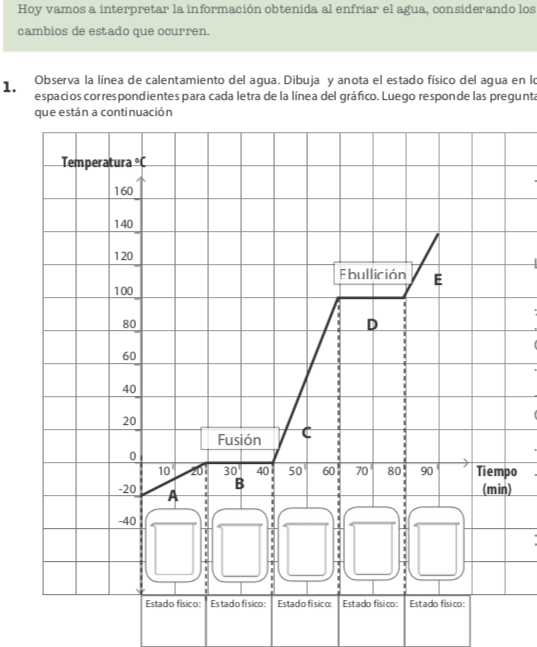 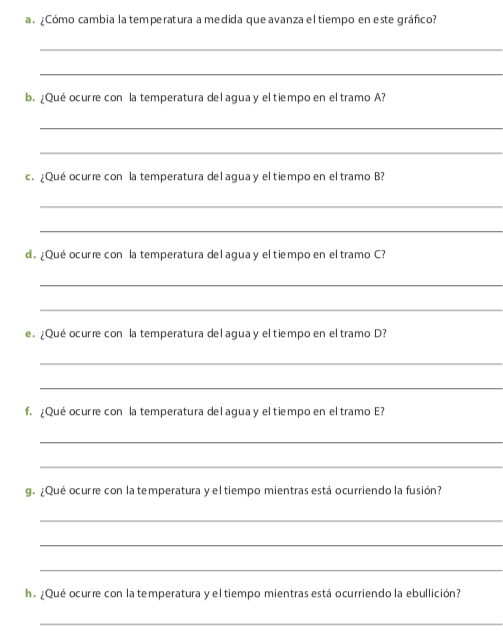 